Ketlen Oliveira GonçalvesRua Nossa Senhora Aparecida Nº560 A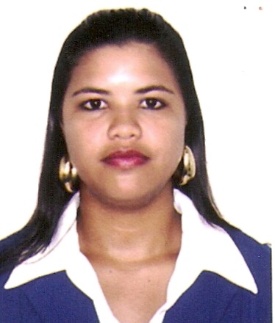 	Castanheira –Belém -PA CEP: 666.45 - 455Fone: (91) 983595466 ObjetivosDesenvolver um bom trabalho na área de atendimento ao publico , como recepcionista ou atendente com mão de obra qualificada conforme as técnicas e ferramentas disponíveis na empresa, orientando o cliente com clareza e atenção de acordo com a sua necessidade ,respeitando as normas e a cultura organizacional, contribuindo para um bom atendimento e sucesso da mesma.Dados PessoaisIdade: 29 anos            Estado Civil: Solteira           E- mail: ketlengoncalves26@gmail.comQualificação Profissional Ensino médio completoCurso de informática básicaCurso de atendimento ao cliente e técnicas de vendasDados ProfissionaisImifarma. Produtos Farmacêuticos e Comércios SA (Farmácia ExtraFarma)  Período: 2015 a 2018 Cargo/Função: Atendente Vendedora, Operador de caixa Descrição de atividades:Atender o cliente com clareza  informando sobre preços de mercadorias, produtos e serviços disponíveis na loja, Recebimento, conferência e separação de mercadorias para determinados setores ,pesquisas de preços no mercado, organização e limpeza de gondolas, alteração de preço, cadastro e pagamento do Club ExtraFarma, resgate de pontos, pagamento no cartão credito e debito, atendimento no balcão, conferência de medicamentos, verificar validades ,prescrição do medicamentos conforme receita, cálculo da quantidade do medicamento necessário pro tratamento.Novo Mundo Amazônia Móveis e Utilidades LTDA Período : 2011 a 2015Cargo: Atendente e Operadora de caixa  Descrição de atividades:Abertura e fechamento de caixa, fazer relatório de cartão de crédito, recarga de celular, pagamento de boleto bancário Bradesco, emissão e pagamento de carne da loja, controle de vendas de produtos da loja para entrega com nota fiscal SÉRIE 10 ou CFE (cupom fiscal eletrônico)baixar carta troca no caixa para troca de mercadoria entregue com avaria ,pagamento de comissão de vendedores, pagamento de fornecedores, venda de serviços como garantia estendida, sorriso da sorte, prestação tranquila, auxílio premiado, manter o ambiente limpo e organizado.Syane do S. C. Medeiros MEPeríodo: 2008 a 2011Cargo: Atendente ,VendedoraDescrição de atividades:Atendimento ao cliente, adicionar os contatos dos clientes na agenda, ligar para os clientes informando as promoções, conferir mercadorias, verificar lugar para exposição na loja, arrumação da loja e dos manequins, etiquetar peças de roupas com preços a vista e no cartão varejo e atacado, por tagres nas peças. Manter o ambiente limpo e organizado._________________________________________Ketlen Oliveira Gonçalves